A document with mixed png, jpg and gif.First 4 gifsThe document now contains:image1.GIF	5,096image2.GIF	41,335image3.GIF	26,656image4.GIF	35,175Then 4 pngsThe document now includes:image1.png	6,949	image2.png	47,027image3.png	54,367image4.png	67,784Finally 4 JpegsWhen opened in Libreoffice it .....The docx includes:image1.jpeg	4,394	image2.jpeg	31,438	image3.jpeg	35,458image4.jpeg	49,022The three documents copied and pasted into one results in:A docx document with 4 JpegsWhen opened in Libreoffice it .....The docx includes:image1.GIF	5,096	image2.GIF	41,335	image3.GIF	26,656image4.GIF	35,175	image10.jpeg	31,438image11.jpeg	35,458image12.jpeg	49,022image9.jpeg	4,394image5.png	6,949image6.png	47,027image7.png	54,367image8.png	67,784And evrything is visible in Libreoffice when the document is opened.After saving as docx from Libreoffice however:image9.png	4,249image20	0	image19	0	image18	0	image17	0	image16.png	67,784	image15.png	54,367	image14.png	47,027	image13.png	6,949	image12.png	31,413	image11.png	23,718	image10.png	38,428	So, Libreoffice has destroyed the 4 jpegs and rendered their size 0Libreoffice has also changed the filetypes from gif to png and saved those without any warning.If we look atthe rels document in the docx (tells docx the relationships between its internal links) we can tell that it has destroyed the file extensions/types there too. A document with 4 gifs.docx			117,339A document with 4 gifslo.docx		100,857	  gifs converted to pngA document with 4 pngs.docx			180,416	A document with 4 pngslo.docx		176,358A docx document with 4 Jpegs.docx	112,653A docx document with 4 Jpegslo.docx	5,535   Clearly destroyed the four jpgsA document with mixed png_jpg_gif.docx		392,578	A document with mixed png_jpg_giflo.docx	273,203  So the mixed document  had gifs converted  to png and destroyed all jpgConclusion: A. Libreoffice has a serious problem because many users will use the jpg/jpeg format to insert graphics into their documents, but when libreoffice is used to edit the document as docx, it will destroy the graphics when saved.B. Libreoffice will enforce png conversion from other formats. There is no need for that and it does nto ask anything to the user about this. 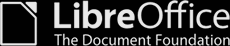 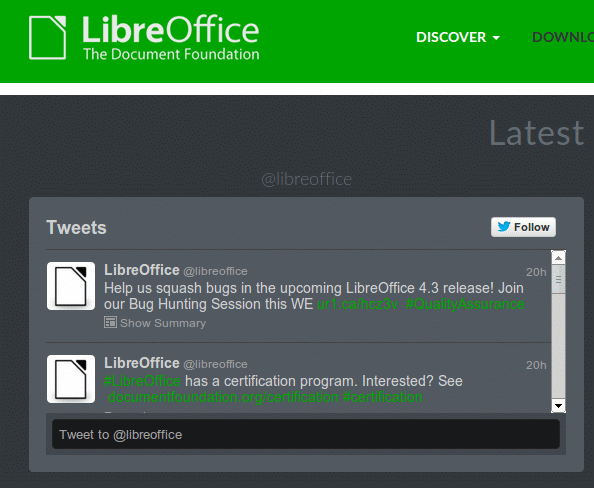 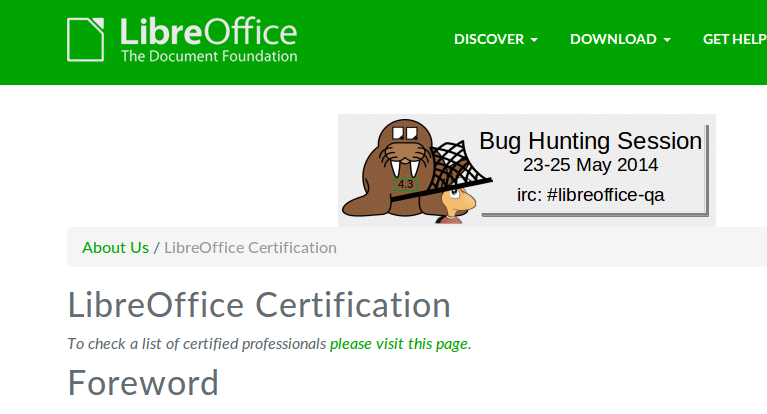 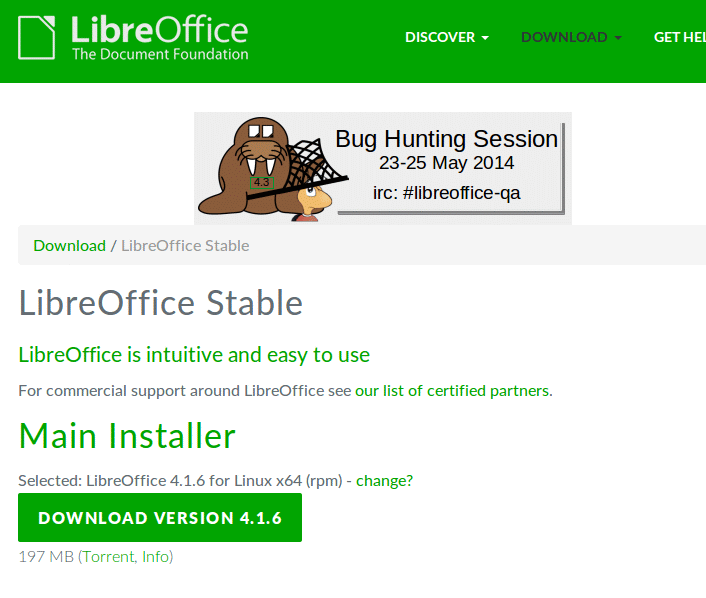 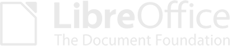 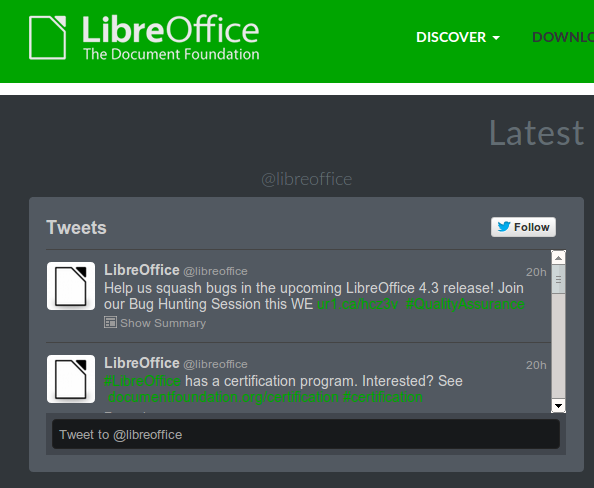 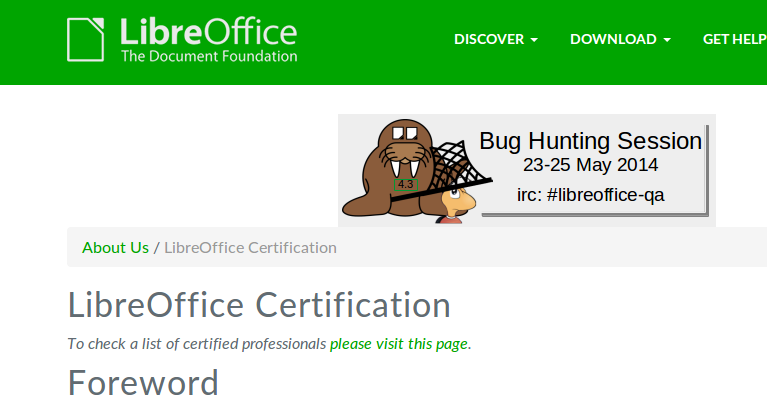 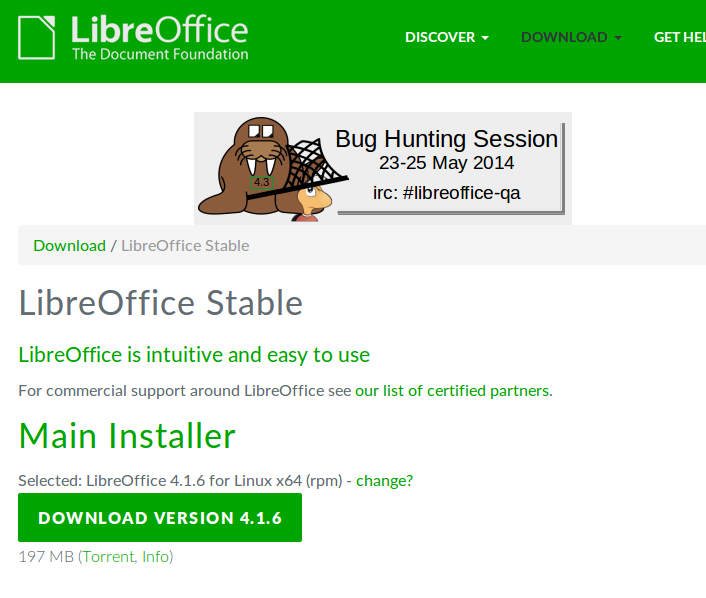 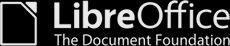 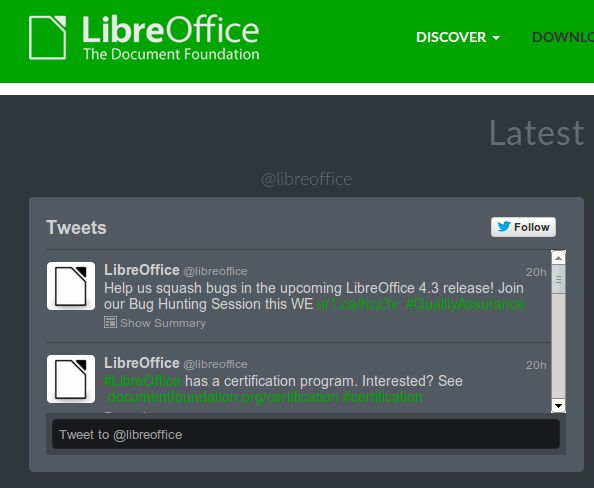 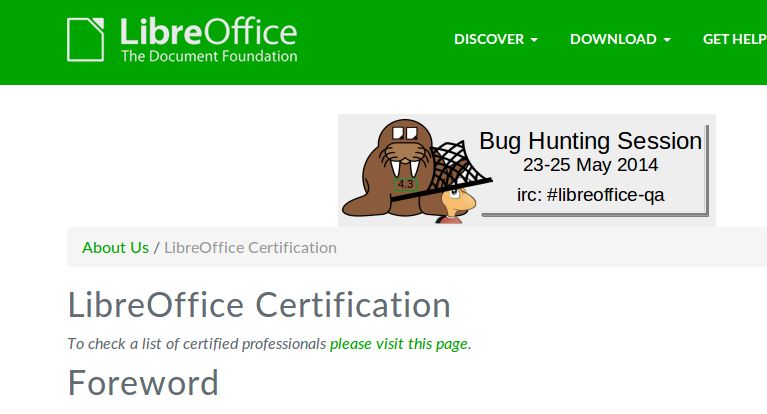 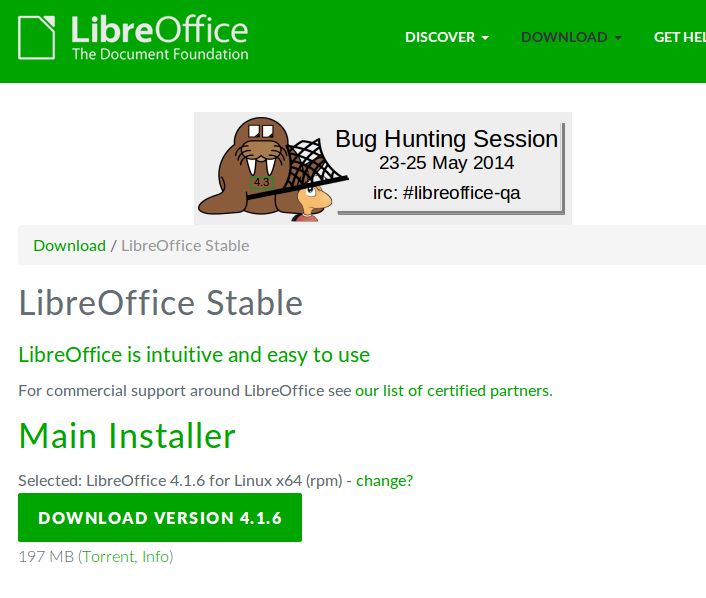 <?xml version="1.0" encoding="UTF-8"?><Relationships xmlns="http://schemas.openxmlformats.org/package/2006/relationships"><Relationship Id="rId1" Type="http://schemas.openxmlformats.org/officeDocument/2006/relationships/styles" Target="styles.xml"/><Relationship Id="rId2" Type="http://schemas.openxmlformats.org/officeDocument/2006/relationships/image" Target="media/image9.png"/><Relationship Id="rId3" Type="http://schemas.openxmlformats.org/officeDocument/2006/relationships/image" Target="media/image10.png"/><Relationship Id="rId4" Type="http://schemas.openxmlformats.org/officeDocument/2006/relationships/image" Target="media/image11.png"/><Relationship Id="rId5" Type="http://schemas.openxmlformats.org/officeDocument/2006/relationships/image" Target="media/image12.png"/><Relationship Id="rId6" Type="http://schemas.openxmlformats.org/officeDocument/2006/relationships/image" Target="media/image13.png"/><Relationship Id="rId7" Type="http://schemas.openxmlformats.org/officeDocument/2006/relationships/image" Target="media/image14.png"/><Relationship Id="rId8" Type="http://schemas.openxmlformats.org/officeDocument/2006/relationships/image" Target="media/image15.png"/><Relationship Id="rId9" Type="http://schemas.openxmlformats.org/officeDocument/2006/relationships/image" Target="media/image16.png"/><Relationship Id="rId10" Type="http://schemas.openxmlformats.org/officeDocument/2006/relationships/image" Target="media/image17"/><Relationship Id="rId11" Type="http://schemas.openxmlformats.org/officeDocument/2006/relationships/image" Target="media/image18"/><Relationship Id="rId12" Type="http://schemas.openxmlformats.org/officeDocument/2006/relationships/image" Target="media/image19"/><Relationship Id="rId13" Type="http://schemas.openxmlformats.org/officeDocument/2006/relationships/image" Target="media/image20"/><Relationship Id="rId14" Type="http://schemas.openxmlformats.org/officeDocument/2006/relationships/fontTable" Target="fontTable.xml"/><Relationship Id="rId15" Type="http://schemas.openxmlformats.org/officeDocument/2006/relationships/settings" Target="settings.xml"/></Relationships>